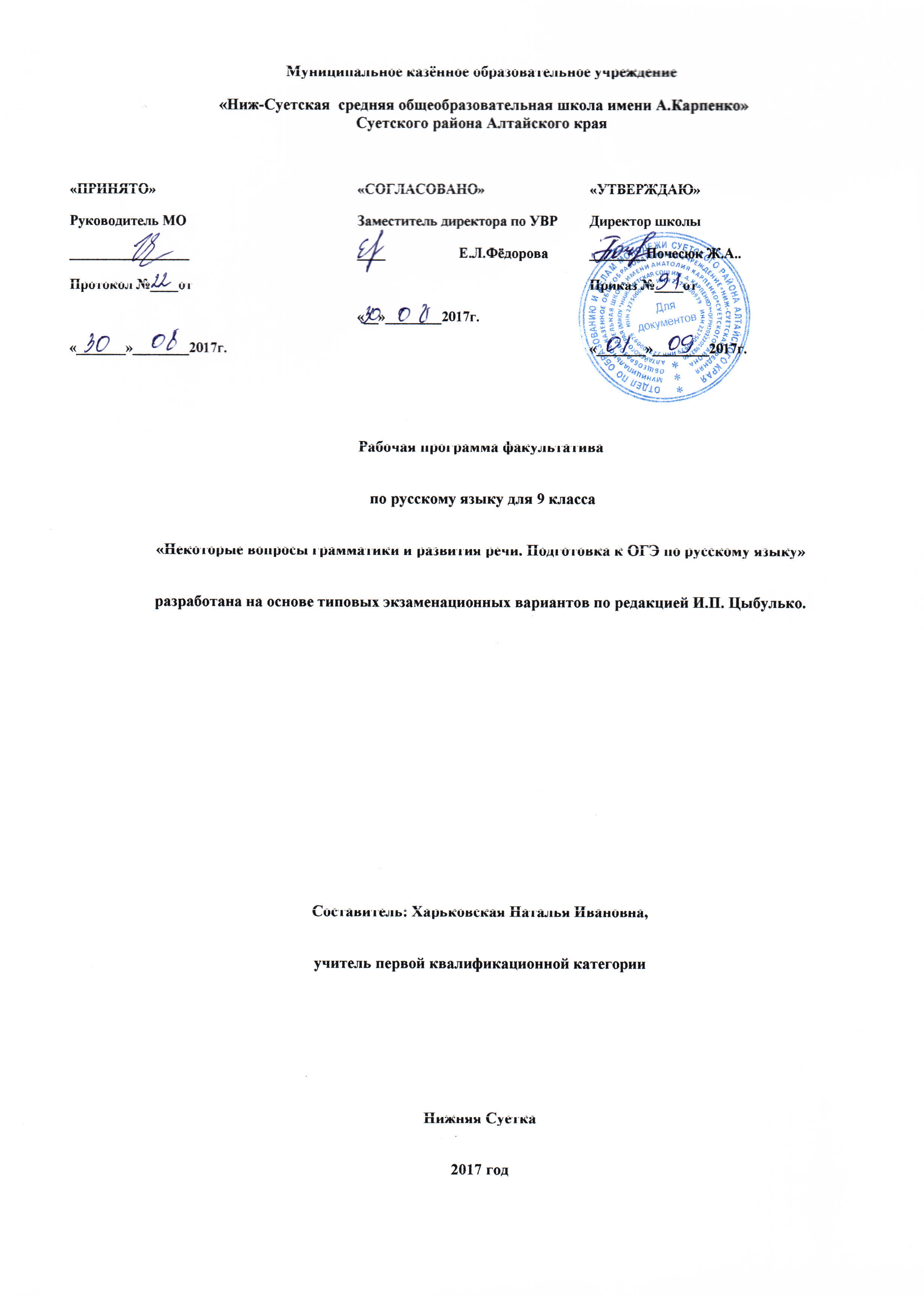 1.Пояснительная записка		Программа факультатива по русскому языку для 9 класса «Некоторые вопросы грамматики и развития речи. Подготовка к ОГЭ по русскому языку» разработана на основе типовых экзаменационных вариантовпо редакцией И.П. Цыбулько.Цельзанятий:-  повышение орфографической и пунктуационной грамотности учащихся, развитие связной речи, обеспечение подготовки учащихся 9 класса к прохождению итоговой аттестации по русскому языку в новой форме.Задачи курса:-обобщать и систематизировать орфографические и пунктуационные правила русского языка, совершенствовать грамотность учащихся;-способствовать развитию творческих способностей учащихся, коммуникативных умений и навыков;-формировать навыки, обеспечивающие успешное прохождение итоговой аттестации. 	Содержание факультатива нацеливает на систематизацию некоторых встречающих затруднения у учащихся правил орфографии и пунктуации. Также уделяется внимание  правильности и культуре русской речи, речевым и грамматическим ошибкам, редактированию творческих работ.	Важнейшим направлением в обучении являются систематизация и обобщение знаний в области правописания. Для этого необходимо применять наиболее эффективные приёмы, которые помогают реализовать указанное направление. Это прежде всего работа с обобщающими схемами и таблицами по орфографии и пунктуации, работа с разнообразными лингвистическими словарями и орфографический анализ словообразовательных моделей, который развивает способность видеть затруднения. Также затрагивается проблема культуры устной и письменной речи: правильность и уместность выбора языковых средств, правильность речи (произносительные нормы, языковые нормы и языковые ошибки).Первая часть работыОГЭ в 9 классе – это написание сжатого изложения по тексту публицистического или научного стиля (точнее, научно-популярного подстиля). Сжатое изложение – это форма обработки информации исходного текста, позволяющая проверить комплекс необходимых жизненных умений, важнейшими из которых являются следующие:умение точно определять круг предметов и явлений действительности, отражаемой в тексте;умение адекватно воспринимать авторский замысел;умение вычленять главное в информации;умение сокращать текст разными способами;умение правильно, точно и лаконично излагать содержание текста;умение находить и уместно использовать языковые средства обобщённой передачи содержания.Чтобы хорошо справиться с этим видом работы, ученика необходимо прежде всего  научить понимать, что любой текст содержит  главную и второстепенную информацию. Главная информация – то содержание, без которого будет неясен или искажён авторский замысел. Следовательно, нужно научить  воспринимать текст на слух так, чтобы ученик точно понимал его общую тему, проблему, идею, видел авторскую позицию. Учащийся должен также тренироваться в определении микротем, являющихся составной частью общей темы прослушанного текста.Вторая часть экзаменационной работы включает задания с кратким открытым ответом (№ 2-14). При этом буквенные обозначения связаны не с уровнем сложности самого задания (все задания второй части не выходят за пределы базового уровня), проверяют комплекс умений определяющих уровень языковой и лингвистической компетенции 9-классников. Все задания имеют практическую  направленность, так как языковые явления, провёряемые ими, составляют необходимую лингвистическую базу владения орфографическими и речевыми нормами.Третья часть работы ОГЭ содержит три альтернативных творческих задания (15.1, 15.2, 15.3), из которых ученик должен выбрать только одно. Эти задания проверяют коммуникативную компетенцию школьников, в частности умение строить собственное высказывание в соответствии с типом речи рассуждение. При этом не случайно особое внимание уделяется умению аргументировать положения творческой работы, используя прочитанный текст. Именно это общеучебное умение необходимо школьникам в дальнейшей образовательной, а часто и в профессиональной  деятельности. Умение отстать свои позиции уважительно относиться к себе и своему собеседнику, вести беседу в доказательной манере служит показателем культуры, рационального сознания вообще. Подлинная рациональность, включающая способность аргументации  доказательности своей позиции, вовсе не противоречит уровню  развития эмоциональной сферы, эстетического сознания. В этом единстве и заключается такое личностное начало, как ответственность за свои взгляды и позиции. Программа рассчитана на 35 часов.2. Содержание программыРаздел 1.  Вводное занятие. Вводное занятие. Цели и задачи факультатива. Ознакомление с содержанием и инструкцией по выполнению ОГЭ в новой форме.Раздел 2.  Знакомство  с образцами КИМов, предназначенных  для проведения письменного экзамена в 9 классе.Раздел 3. Сжатое изложение. Основные приёмы компрессии текста.Алгоритм написания изложения. Приемы работы, направленные на первичное восприятие текста. Разбор текста. Составление плана. Выделение микротем. Абзацное членение. Подготовка  рабочих материалов к изложению. Особенности сжатого изложения. Подготовка  к написанию сжатого  изложения. Обучение приемам   компрессии    текста. Отработка приёмов сжатия текста: исключение, обобщение, упрощение.Раздел 4.  Сочинение на лингвистическую тему. Критерии оценки задания. Структура сочинения на лингвистическую тему. Учимся формулировать тезис. Учимся аргументировать и делать вывод.Раздел 5.  Сочинение-рассуждение по тексту. Критерии оцениваниясочинения-рассуждения. Учимся формулировать тезис. Учимся аргументировать и писать вывод рассуждения.Раздел 6.Работа с тестовыми заданиями. Часть 2.Понимание текста. Целостность текста. Понимание текста. Целостность текста. Синонимы. Антонимы. Омонимы. Лексический анализ слова. Повторение по теме «Морфология». Выразительно-изобразительные средства языка.Правописание корней. Правописание приставок. Правописание суффиксов.  Словосочетание. Грамматическая основа предложения. Знаки препинания в простом осложненном предложении. Знаки препинания в сложносочиненном предложении. Знаки препинания в сложноподчиненном и сложном бессоюзном предложении. Сложные предложения с различными видами связи. Синтаксический анализ сложного предложения.Раздел 8.  Заключительное занятие.Рекомендации учителя по проведению ОГЭ. Практическое занятие.3. Требования к уровню подготовки учащихсяВ ходе занятий учащиеся должны: овладеть комплексом умений, определяющих уровень языковой и лингвистической компетенции 9-классников;научиться грамотно писать сжатое изложение, используя соответствующие приёмы компрессии текста;владеть формами обработки информации исходного текста; работать с тестовыми заданиями: самостоятельно (без помощи учителя) понимать формулировку задания  и вникать в её смысл;четко соблюдать инструкции, сопровождающие задание;самостоятельно ограничивать  временные рамки на выполнение заданий;уметь работать с бланками экзаменационной работы;сосредоточенно и эффективно работать в течение экзамена.На каждом занятии предусматривается теоретическая часть (повторение правил, изучение трудных случаев правописания, определение этапов создания текста) и практическая часть (выполнение различных упражнений, помогающих сформировать языковую, лингвистическую и коммуникативную компетентности; закрепить знания орфографических и пунктуационных правил, приобрести устойчивые навыки).4.Учебно-тематическое планирование5. Учебно-методическое обеспечениеОГЭ. Русский язык: типовые экзаменационные варианты: 36 вариантов/под. ред. И.П. Цыбулько – М.: Издательство «Национальное образование», 2015. ФИПИ  http://www.fipi.ru/.Наименование разделовКоличество часовВводное занятие. Цели и задачи факультатива. Ознакомление с содержанием и инструкцией по выполнению ОГЭ в новой форме1 часЗнакомство  с образцами КИМов, предназначенных  для проведения письменного экзамена в 9 классе2 часаСжатое изложение. Основные приёмы компрессии текста 8 часовСочинение на лингвистическую тему.  Структура, формулировка тезисов, аргументы и выводы4 часаСочинение-рассуждение по тексту. Структура, формулировка тезисов, аргументы и выводы4 часаРабота с тестовыми заданиями  (часть II) ГИА11 часовЗаключительное занятие. Рекомендации учителя. Подготовка к итоговой работе1 часКонтрольная работа в формате ГИА (сжатое изложение, тестовые задания, сочинение).3 часаВсего:часа№ Тема занятияКол-во часовДата Дата Дата № Тема занятияКол-во часовпланфактфакт1Вводное занятие. Цели и задачи факультатива. Ознакомление с содержанием и инструкцией по выполнению «Экзаменационной работы для проведения государственной итоговой аттестации выпускников 9 классов общеобразовательных учреждений в новой форме по русскому языку». 1 час2Знакомство  с образцами КИМов, предназначенных  для проведения письменного экзамена в 9 классе.   1 час3Знакомство  с образцами КИМов, предназначенных  для проведения письменного экзамена в 9 классе.   1 час4Понятие об изложении. Алгоритм написания изложения.1 час5Приемы работы, направленные на первичное восприятие текста. Разбор текста. Составление плана текста1 час6Выделение микротем в тексте. Абзацное членение. Подготовка  рабочих материалов к изложению. 1 час7Сжатое изложение.  Особенности сжатого изложения. Подготовка  к написанию сжатого  изложения.1 час8Основные приёмы компрессии текста1 час9Обучение приемам   компрессии    текста. 10Самостоятельная работа. Написание сжатого изложения1 час11Работа над ошибками изложения. Редактирование текста. Сравнение с образцом. Проверка и оценка сжатого изложения. Памятка для анализа изложения. Классификация речевых и грамматических ошибок1 час12Выполнение тестовых заданий № 2,31 час13Выполнение тестовых заданий № 2,31 час14Выполнение тестовых заданий № 4,51 час15Выполнение тестовых заданий № 4,51 час16Выполнение тестовых заданий № 5,61 час17Выполнение тестовых заданий № 5,61 час18Выполнение тестовых заданий № 7-91 час19Выполнение тестовых заданий № 7-91 час20Выполнение тестовых заданий  № 10-141 час21Выполнение тестовых заданий  № 10-141 час22Выполнение тестовых заданий  № 10-141 час23Подготовка к сочинению-рассуждению на лингвистическую тему. 1 час24Подготовка к сочинению-рассуждению на лингвистическую тему1 час25Подготовка к сочинению-рассуждению на лингвистическую тему1 час26Подготовка к сочинению-рассуждению на лингвистическую тему.1 час27Подготовка к сочинению-рассуждению по тексту1 час28Подготовка к сочинению-рассуждению по тексту1 час29Подготовка к сочинению-рассуждению по тексту1 час30Подготовка к сочинению-рассуждению по тексту1 час31-32. Подготовка к контрольной работе2 час33-34Контрольная работа в формате ОГЭ (сжатое изложение, тестовые задания, сочинение).2 часа35Заключительное занятие. Рекомендации учителя1 час